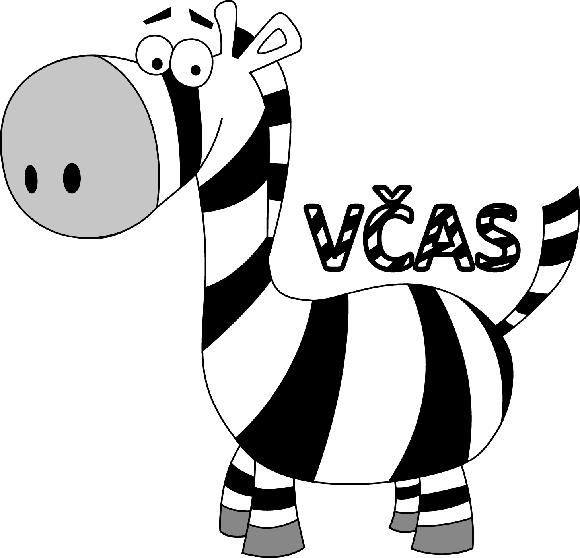 Spolek VČAS z.s., Jiráskova 615, Česká Lípa, IČ: 44223854email: jimios@email.cz, tel.: 777001266LIST PRACOVNÍKA DĚTSKÉHO TÁBORAJméno:............................................................ Příjmení ...............................................................Adresa:............................................................................................. PSČ ....................................Rodné číslo:......................................................... Číslo OP: ........................................................Zaměstnání:......................................................... Zaměstnavatel: ...............................................Zdravotní pojišťovna: ..........................................................................Kontakty: tel .............................................................. e-mail ......................................................Táborová základna: ........ LT Bílý Potok .............. funkce: ....oddílový vedoucí  x  instruktor									(nehodící se škrtni)Termín LT ............................................................VYPLNÍ OSOBY MLADŠÍ 18 LETJméno a příjmení otce............................................................................ tel .................................Jméno a příjmení matky:........................................................................ tel .................................Souhlasím s účastí svého syna (dcery) na letním tábořeV ............................................................ v termínu .................................................V ................................... dne ............................. podpis rodičů _________________________LÉKAŘSKÉ POTVRZENÍPříjmení a jméno praktického lékaře 	 telefonní číslo	Pracovník je po psychické i fyzické stránce schopen práce s dětmi.Poslední očkování proti tetanu: ............................................................................................Alergie na: .............................................................................................................................Covid ......prodělal x neprodělal.................		(nehodící se škrtni)			__________________________________								razítko a podpis lékařeOsobní údaje , uvedené v listu pracovníka dětského tábora slouží pouze pro vnitřní potřeby spolku a nebudou dále předávány či jinak šířeny.